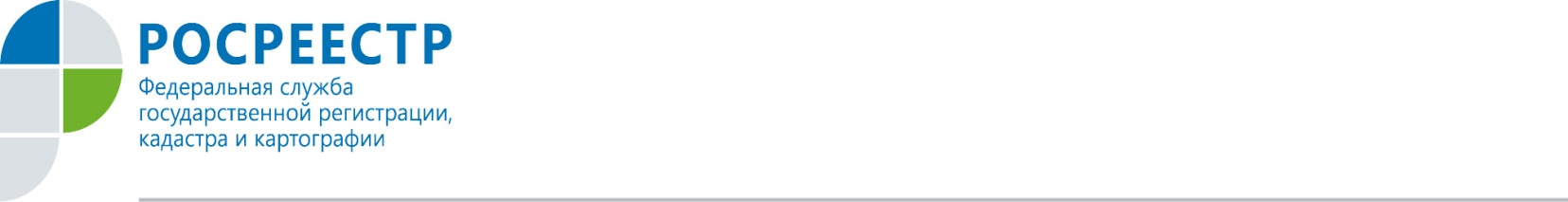 ОРЛОВЦЫ МОГУТ ОФОРМИТЬ ЭЛЕКТРОННУЮ ИПОТЕКУ ЗА ОДИН ДЕНЬОрловский Росреестр реализует на территории региона проект «Электронная ипотека за один день». Он позволяет орловцам зарегистрировать электронный пакет ипотечных документов в течение суток.Стандартный срок регистрации ипотеки составляет от пяти до семи рабочих дней. - В Орловской области проект стартовал в мае месяце при тесном взаимодействии Росреестра с кредитными учреждениями региона. На сегодняшний день уже зарегистрировано свыше 730 сделок в рамках этого проекта, - пояснила Надежда Кацура, руководитель Управления Росреестра по Орловской области.«Электронная ипотека за один день» позволяет безопасно зарегистрировать договор ипотеки, договор долевого участия или договор купли-продажи с ипотекой удаленно, без личного визита в офисы приема документов и МФЦ. Документы подписываются усиленными квалифицированными электронными подписями (УКЭП) в присутствии специалистов кредитной организации.Пресс-служба УправленияРосреестра по Орловской области 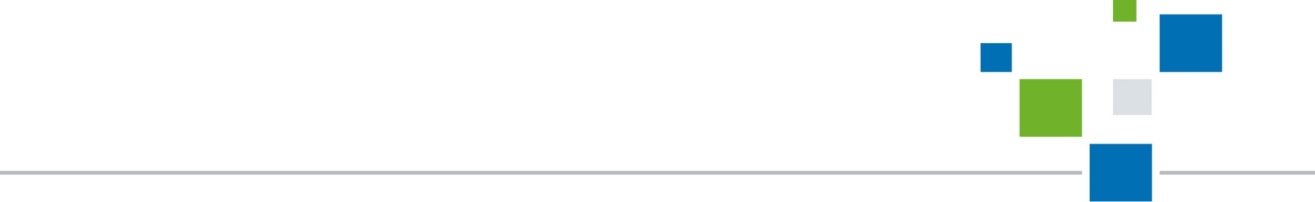 